Publicado en Madrid el 21/10/2021 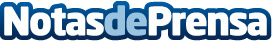 'Vicnix perdidos en el mar', el primer libro de Acenix e Invictor que todos los hijos querrán tener'Vicnix perdidos en el mar' cuenta las aventuras de Acenix e Invictor en la búsqueda del Tridente Poderoso de Poseidón para resolver el problema del agua contaminada en el mundo y conseguir el título oficial de héroes. Con un público objetivo de entre 6 y 9 años, es un buen regalo de cara a estas NavidadesDatos de contacto:Ritual Network07897806438Nota de prensa publicada en: https://www.notasdeprensa.es/vicnix-perdidos-en-el-mar-el-primer-libro-de Categorias: Nacional Literatura Entretenimiento Consumo Ocio para niños http://www.notasdeprensa.es